Dimecres 26 de Maig 2021Hola famílies.Aquest matí al jardí hem collit nespres i tamé hem jugat al aire llire. En pujar teniem per esmorzar pa amb tomàquet i oli.La Pepi i la Sílvia ens han presentat un Drac molt llarg amb unes argolles i ens han explicat que per sortir al carrer hauríem d’anar agafats de la ma de les argolles. Aquest drac no tenia nom així que hem decidit entre tots dir-li SIMBA.Totesi tots estavem molt emocionats perque avui aniriem al PVM (Punt verd mòbil escolar), un camió de reciclatge que ha aparcat al mig de la Gran Via. Totes i tots preparats amb les nostres bosses de reciclatge hem anat amb el Simba al camió. Una vegada allà ens estava esperant l’Antonio que ens ha explicat a quin contenedor haviem de deixar els nostres objectes per reciclar. Ampolles, piles, pots, tapes, paelles i fins i tot un rellotge es el que hem portat.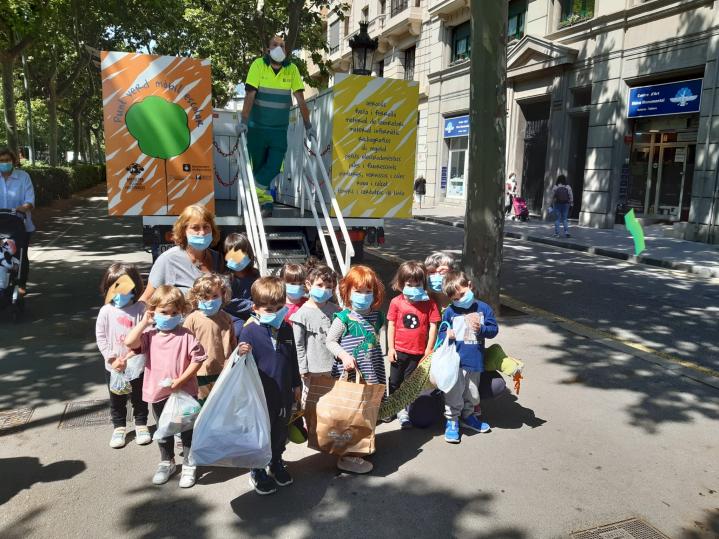 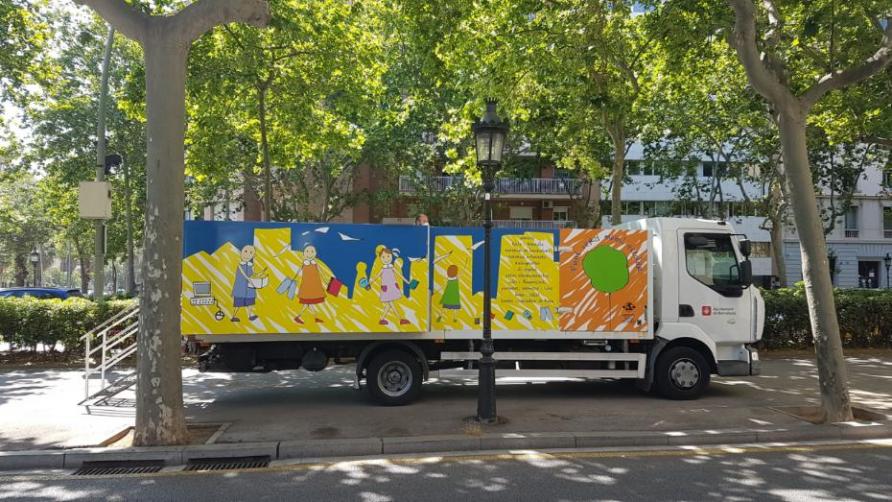 